Centre page for resultsCentre page for results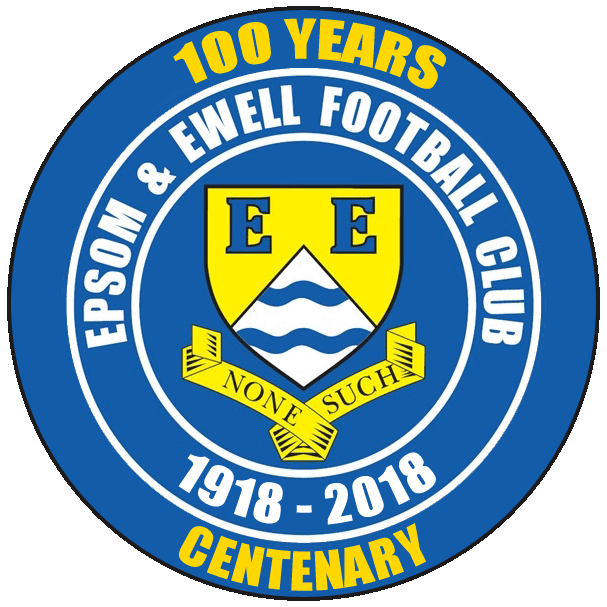        Epsom & Ewellv Knaphill Under 23sTuesday, 23rd October 2018  –  7.45 p.m.Good evening! We welcome the players, supporters and officials of Knaphill F.C. to High Road tonight’s match. We have obviously met their first team on a few occasions in recent years, but tonight we host their Under 23s in our first ever Surrey Premier Cup tie. In a way this is a sad occasion. We had competed in every single Surrey Senior Cup competition, even the wartime ones, without a break since 1924 and whilst the competition does not carry the same excitement or tradition as it did back in the past, it is still a pity to not be a part of it. But we are where we are, and our drop into Step Six football makes us arguably a big fish in a smaller pool and it is to be hoped that we can have a good run in the competition; something I’m sure our opponents will also be hoping for of course!  We were last here against Sheerwater in a League match and whilst we didn’t deserve the final score of 3-2 against us, the opponents could also argue that they were worth a point. Unfortunately, one defeat then became two as we lost 3-2 at British Airways in very similar circumstances. Then after a ten day competitive break, we visited Farnham Town and lost our third straight match by four goals to one. The scoreline was a little harsh on our boys who contributed plenty to the cause, but defensively ten goals in three matches are far too many.Of course, the Farnham Town match was the first in charge for Simon Funnell as Neil Grant departed the club on Monday 15th October. Our Club statement is shown on page 19 of the programme for those who’ve not yet seen it. We will shortly be making an announcement about whether or not we will be advertising the position openly.We visit Chalky Lane this coming Saturday for a League meeting with our local rivals Chessington & Hook United. We have an awful record at home to them in recent years but have still only ever lost once over there and really need to keep that sequence going. We follow that with another tough looking League match at home to Frimley Green on Saturday 3rd November, so please come along and follow the Salts, as your support is required!Please note that if tonight’s match is level after 90 minutes there will be no extra time and the tie will be decided on penalties.Enjoy the game!RichYou can follow us on Facebook: www.facebook.com/epsomandewellfc Twitter: @EEFCOfficial   Instagram at: www.instagram.com/epsomandewellfc and Youtube at: www.youtube.com/channel/UCtLrpS0x5OaYUACRT34_zng                  Good evening! We welcome the players, supporters and officials of Knaphill F.C. to High Road tonight’s match. We have obviously met their first team on a few occasions in recent years, but tonight we host their Under 23s in our first ever Surrey Premier Cup tie. In a way this is a sad occasion. We had competed in every single Surrey Senior Cup competition, even the wartime ones, without a break since 1924 and whilst the competition does not carry the same excitement or tradition as it did back in the past, it is still a pity to not be a part of it. But we are where we are, and our drop into Step Six football makes us arguably a big fish in a smaller pool and it is to be hoped that we can have a good run in the competition; something I’m sure our opponents will also be hoping for of course!  We were last here against Sheerwater in a League match and whilst we didn’t deserve the final score of 3-2 against us, the opponents could also argue that they were worth a point. Unfortunately, one defeat then became two as we lost 3-2 at British Airways in very similar circumstances. Then after a ten day competitive break, we visited Farnham Town and lost our third straight match by four goals to one. The scoreline was a little harsh on our boys who contributed plenty to the cause, but defensively ten goals in three matches are far too many.Of course, the Farnham Town match was the first in charge for Simon Funnell as Neil Grant departed the club on Monday 15th October. Our Club statement is shown on page 19 of the programme for those who’ve not yet seen it. We will shortly be making an announcement about whether or not we will be advertising the position openly.We visit Chalky Lane this coming Saturday for a League meeting with our local rivals Chessington & Hook United. We have an awful record at home to them in recent years but have still only ever lost once over there and really need to keep that sequence going. We follow that with another tough looking League match at home to Frimley Green on Saturday 3rd November, so please come along and follow the Salts, as your support is required!Please note that if tonight’s match is level after 90 minutes there will be no extra time and the tie will be decided on penalties.Enjoy the game!RichYou can follow us on Facebook: www.facebook.com/epsomandewellfc Twitter: @EEFCOfficial   Instagram at: www.instagram.com/epsomandewellfc and Youtube at: www.youtube.com/channel/UCtLrpS0x5OaYUACRT34_zng                  Cover photo by Gemma JarmanEndrit Dobraj scores his first goal for the club as he nets our second goal against SheerwaterCover photo by Gemma JarmanEndrit Dobraj scores his first goal for the club as he nets our second goal against SheerwaterCherry Red Records                                          Combined Counties League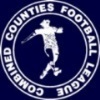 Division One Table 2018/19Cherry Red Records                                          Combined Counties LeagueDivision One Table 2018/19Cherry Red Records                                          Combined Counties LeagueDivision One Table 2018/19Cherry Red Records                                          Combined Counties LeagueDivision One Table 2018/19Cherry Red Records                                          Combined Counties LeagueDivision One Table 2018/19Cherry Red Records                                          Combined Counties LeagueDivision One Table 2018/19Cherry Red Records                                          Combined Counties LeagueDivision One Table 2018/19Cherry Red Records                                          Combined Counties LeagueDivision One Table 2018/19Cherry Red Records                                          Combined Counties LeagueDivision One Table 2018/19Cherry Red Records                                          Combined Counties LeagueDivision One Table 2018/19Cherry Red Records                                          Combined Counties LeagueDivision One Table 2018/19inc Saturday 20th October 2018PWDLFAPtsGDHA Farnham Town13931321130+212/21-4 Bedfont & Feltham1183041927+328/1213/4 AC London13823342326+112/36-0 Dorking Wanderers Res12741321925+1327/113-5 Sheerwater12732291724+122-322/12 Frimley Green12651211623+53/1123/2 Epsom & Ewell12705322221+10XX Ash United12543332519+812/110/11 Chessington & Hook Utd13616242519-11-227/10 Sandhurst Town11533202318-320/42-0 British Airways14536273218-516/22-3 Tooting Bec12525242117+33-130/3 Godalming Town11326152311-81/1226/1 Kensington Borough12327213111-1017/119/3 Eversley & California1030717249-729/1224/11 Bagshot1322912498-3719/13-0 Fleet Spurs1120918316-136/43-2 FC Deportivo Galicia1112812225-1012/33-0 Cove11011014351-213-25/1Lucky Day? – 23rd OctoberPlayed 15 - Won 9 Drawn 3 Lost 3 - For 38 Against 23 - PPG 2.00 - Very GoodOur Club record against Knaphill U23sThe two teams have never metOur Club record against KnaphillPlayed 10 - Won 5 Drawn 2 Lost 3 - For 20 Against 16 - PPG 1.70 - Above AverageKnaphill‘s last visitSaturday, 24th February 2018 - Drew 0-0 - Combined Counties LeagueFirst Eleven Appearances 2018/19  -  (max  17)First Eleven Appearances 2018/19  -  (max  17)First Eleven Appearances 2018/19  -  (max  17)First Eleven Appearances 2018/19  -  (max  17)First Eleven Appearances 2018/19  -  (max  17)First Eleven Appearances 2018/19  -  (max  17)First Eleven Appearances 2018/19  -  (max  17)First Eleven Appearances 2018/19  -  (max  17)First Eleven Appearances 2018/19  -  (max  17)First Eleven Appearances 2018/19  -  (max  17)NameDebut2018/192018/192018/192018/19Career TotalsCareer TotalsCareer TotalsCareer TotalsNameDebutAppSubTotGoalsAppSubTotGoals BENNETT Bobby12/08/2018120127120127 BETANCOURT Steve18/08/2018131141131141 BORRETT Ricky04/08/201890909090 CAMPBELL Kieran*29/09/201273102593622 CAMPBELL Theo28/08/201818901890 CAULCRICK Joshua 17/02/201802200330 CONNELLY Lloyd14/10/2017170173474514 DOBRAJ Endrit18/11/20175271246301 DYSON Ben*12/08/201701102814422 ELGAR Luke04/08/201813401340 ELGAR Scott12/08/201835803580 GAFFNEY Luke 16/08/20142020121130 GILL George28/08/201820202020 GRIFFIN Reisse08/08/20151001021141312710 HEAGNEY Adam16/08/20161701708413972 HENDRY Rob08/08/20152021862310929 JEANNOEL Germaine02/12/20170332210123 JONES David31/08/201822402240 LOFTUS-CHEEK Joe06/08/20170110148226 MARTINEZ Oliver29/09/201831413141 MCKAY Alex20/12/200810101633920213 MORGAN Sam11/09/201801100110 MURPHY Scott20/01/2007170172642666 ROBERTS Liam12/08/201713114734154912 SMITH Taryn28/10/2017661251410245 SULLIVAN Ryan04/08/2018111120111120 SUTHERLAND Mitchel04/08/201811201120 THOMPSON Elliott09/02/2016130130239321 WHITE Sean*02/08/2014941342925549 WOODCOCK Josh22/09/201810101010 WRIGHT Kieran15/09/201833603360 YOUNG Conor07/03/20155050380380* - Player has left the club* - Player has left the club* - Player has left the club* - Player has left the club* - Player has left the club* - Player has left the club* - Player has left the club* - Player has left the club* - Player has left the club* - Player has left the clubRecent Results and FixturesRecent Results and FixturesRecent Results and FixturesCombined Counties League – Saturday 6th OctoberCombined Counties League – Saturday 6th OctoberCombined Counties League – Saturday 6th OctoberAC London3-2Tooting BecBritish Airways1-2Frimley GreenChessington & Hook United3-4Fleet SpursCove2-3Ash UnitedEpsom & Ewell2-3SheerwaterFarnham Town0-0BagshotFC Deportivo Galicia1-3Kensington BoroughGodalming Town0-2Bedfont & FelthamSandhurst Town2-2Dorking Wanderers ReservesCombined Counties League – Tuesday 9th OctoberCombined Counties League – Tuesday 9th OctoberCombined Counties League – Tuesday 9th OctoberFrimley Green1-1SheerwaterCombined Counties League – Wednesday 10th OctoberCombined Counties League – Wednesday 10th OctoberCombined Counties League – Wednesday 10th OctoberBagshot0-3Eversley & CaliforniaBritish Airways3-2Epsom & EwellFA Vase First Round – Friday 12th OctoberFA Vase First Round – Friday 12th OctoberFA Vase First Round – Friday 12th OctoberSouthall6-0SheerwaterFA Vase First Round – Saturday 13th OctoberFA Vase First Round – Saturday 13th OctoberFA Vase First Round – Saturday 13th OctoberBedfont & Feltham1-2Erith TownEversley & California0-1HorndeanHorsham YMCA0-2Kensington BoroughCombined Counties League – Saturday 13th OctoberCombined Counties League – Saturday 13th OctoberCombined Counties League – Saturday 13th OctoberAC London6-1CoveChessington & Hook United2-3Sandhurst TownDorking Wanderers Reserves4-2British AirwaysFrimley Green1-1Farnham TownTooting Bec4-0Fleet SpursFA Vase First Round – Sunday 14th OctoberFA Vase First Round – Sunday 14th OctoberFA Vase First Round – Sunday 14th OctoberFC Deportivo Galicia1-2Irchester UnitedEsoteric Division One Cup 1st Round – Tuesday 16th OctoberEsoteric Division One Cup 1st Round – Tuesday 16th OctoberEsoteric Division One Cup 1st Round – Tuesday 16th OctoberFarnham Town0-1Godalming TownEsoteric Division One Cup 2nd Round – Tuesday 16th OctoberEsoteric Division One Cup 2nd Round – Tuesday 16th OctoberEsoteric Division One Cup 2nd Round – Tuesday 16th OctoberDorking Wanderers Reserves1-2Frimley GreenTooting Bec4-1Ash UnitedCombined Counties League – Saturday 20th OctoberCombined Counties League – Saturday 20th OctoberCombined Counties League – Saturday 20th OctoberAsh United1-2AC LondonBagshot2-2Kensington BoroughRecent Results and FixturesRecent Results and FixturesRecent Results and FixturesCombined Counties League – Saturday 20th OctoberCombined Counties League – Saturday 20th OctoberCombined Counties League – Saturday 20th OctoberBedfont & Feltham1-0FC Deportivo GaliciaChessington & Hook United2-1SheerwaterCove1-1Tooting BecFarnham Town4-1Epsom & EwellFleet Spurs4-0Frimley GreenGodalming Town1-1British AirwaysSandhurst Town4-2Eversley & CaliforniaSurrey Premier Cup 2nd Round – Tuesday 23rd OctoberSurrey Premier Cup 2nd Round – Tuesday 23rd OctoberSurrey Premier Cup 2nd Round – Tuesday 23rd OctoberEpsom & EwellVKnaphill U23Esoteric Division One Cup 2nd Round – Tuesday 23rd OctoberEsoteric Division One Cup 2nd Round – Tuesday 23rd OctoberEsoteric Division One Cup 2nd Round – Tuesday 23rd OctoberEversley & CaliforniaVBedfont & FelthamCombined Counties League – Tuesday 23rd OctoberCombined Counties League – Tuesday 23rd OctoberCombined Counties League – Tuesday 23rd OctoberDorking Wanderers ReservesVSheerwaterCombined Counties League – Saturday 27th OctoberCombined Counties League – Saturday 27th OctoberCombined Counties League – Saturday 27th OctoberBritish AirwaysVDorking Wanderers ReservesChessington & Hook UnitedVEpsom & EwellCoveVGodalming TownEversley & CaliforniaVSheerwaterFarnham TownVAC LondonFrimley GreenVBagshotKensington BoroughVFleet SpursSandhurst TownVFC Deportivo GaliciaTooting BecVAsh UnitedEsoteric Division One Cup 2nd Round – Tuesday 30th OctoberEsoteric Division One Cup 2nd Round – Tuesday 30th OctoberEsoteric Division One Cup 2nd Round – Tuesday 30th OctoberFleet SpursVCoveCombined Counties League – Saturday 3rd NovemberCombined Counties League – Saturday 3rd NovemberCombined Counties League – Saturday 3rd NovemberAC LondonVSandhurst TownBedfont & FelthamVDorking Wanderers ReservesChessington & Hook UnitedVBritish AirwaysEpsom & EwellVFrimley GreenFarnham TownVTooting BecFC Deportivo GaliciaVBagshotFleet SpursVEversley & CaliforniaGodalming TownVKensington BoroughSheerwaterVCoveFrom behind the goal Epsom & Ewell 2-3 SheerwaterCombined Counties League - Division One - Saturday 6th October 2018Sheers pinch winner in Chipstead deluge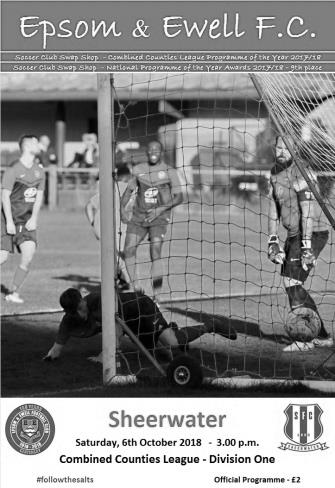 We have been at High Road for nearly seven seasons now and I can safely say that I have never witnessed such a rainy day in our time up there. As usual though, the Chipstead sponge was in excellent condition and the players took to the field on a pristine playing surface that didn't look any worse after 90 minutes football.Unfortunately, it was our promotion prospects that looked a lot worse by the final whistle as Sheerwater, on a good run themselves, showed character to recover from conceding an early goal to fight back, then nullify our threat and have enough about them to score a late winner, despite having to play their Manager Peter Ruggles in goal!A number of players returned to the starting line-up after their absences against Fleet Spurs. Liam Roberts was back, along with his customary yellow card, which will now earn him a suspension, while Elliott Thompson, Reisse Griffin and Bobby Bennett all returned. On the debit side Sean White has departed for Walton & Hersham, while Taryn Smith broke his ankle in training and Ryan Sullivan also has a break that will keep him out for a few weeks too.We started strongly in this match though, and took the lead in the seventh minute. Bennett did well on the right wing and then sent over a low cross that was turned in at the back post by Olly Martinez who became the first player to score for us who was born in the 21st Century. In fact, he is only the second "millennial" after keeper Josh Burt in April to even take the field for our club following his cameo at Fleet Spurs last weekend which had earned him a place in the starting eleven.This was the ideal start, bearing in mind how important this fixture was against another of the promotion candidates, but we held on for less than three minutes before an attack down the right was squared in to Tom Hegarty in far too much space and he drove the ball low past Conor Young from 12 yards for the equaliser.The next period of the match appeared to follow a similar pattern. We would attack, but run out of ideas when it came to the final ball against the visitors’ defence which was well marshalled, particularly by Toni Perri who seemed to cover an enormous amount of ground. Griffin made a good run from defence with the ball, but opted to smash the ball as hard as he could at goal from twenty yards and sent the ball high and wide of Ruggles' goal. We then had a scare when Rikki Letch shrugged off a challenge from Endrit Dobraj and ran in on goal, but Young made a good save with his legs.Then in the 26th minute we conceded again as Chris Machay cut in from the right and let fly with a left footed curler that nestled into the far top corner of Young's net for an unstoppable strike. It would have been nice to see their player closed down a bit, although there was no denying the quality of the shot itself. We were making good progress through the Sheerwater midfield with Adam Heagney seeing a lotof the ball, although we were beginning to look a bit predictable. With no recognised centre-forward since the departure of Keiran Campbell and the absence of Joe Loftus-Cheek, our wingers, of which we have many, were all bunching up on either flank but the ball didn't come into the danger area very often and when it did there were hardly any blue shirts there to take advantage with the ball almost always being headed away. I'm not sure if we won a single header against their back line all match.Of course it isn't all about winning headers and we did try to play some nice football on the High Road carpet, but the attacks regularly broke down as we tried to overpass. The opposition would then threaten on the counter attack, once from a Roberts corner that was cleared but fortunately ended with a shot high and wide from a good position. Then in the 33rd minute they switched play cleverly from a long throw that was then sent out to marauding defender Timmy Taylor but there was no one there to put the finishing touch to his cross along our six yard box.Thompson struck a shot high after a good looking move involving Scott Murphy, Martinez and Roberts, but the half ended in worrying circumstances when Lloyd Connelly was fouled but a free kick wasn't given and our man then kicked out in frustration, earning himself a yellow card that could on another day have been deemed worthy of a red card. Luckily from the subsequent free kick, two Sheerwater players got in each other's way at the far post or we'd have been 3-1 down.Change was required in the second half as we went off trailing for the second consecutive week. To be fair, the second half was better and we were back on level terms, albeit in somewhat fortuitous circumstances when Martinez, who had switched wings, fed Dobraj who had made a forward run inside the area. His shot was on target, but it was still a surprise when the ball went straight through the hands of Ruggles and crawled into the net behind him in the 48th minute.Seven minutes later Bennett sent a fine header from a Dobraj free kick inches wide of the far post and had we scored then, I think we'd have won the match. We kept pressing but despite the introduction of Germaine Jeannoel and Joshua Caulcrick later in the match, the opposition began to grow in confidence and nearly scored in the 81st minute when a shot was blazed over from a good position after a low right wing cross had been sent in. Unfortunately we didn't heed the warning and three minutes later Taylor got ahead of Dobraj and ran in on goal, finishing easily past Young with no covering defender anywhere in sight.Without a doubt this was a match that we shouldn't have lost. We were as good as our opponents and were worth a draw. However, we really didn't do anywhere near enough to win the match either and a really concerning issue was that Ruggles did not have a single shot to save in the 42 minutes that followed his error. We didn't test him once, despite having a greater share of the ball in the second half and a strong wind at our backs. It is also fair to say that we have been somewhat fortunate to end up on top of Tooting Bec, Bagshot and most recently Fleet Spurs, so it was always going to catch up with us in the end.Ultimately, this was an opportunity to show our other promotion rivals what we can do; a chance to make a statement of intent for the remainder of the season but we blew it. We might still sit in the top six, but the harsh facts are that those six clubs have had a combined number of six losses all season at this point. We are already responsible for three of these. Our next three League matches against British Airways, Farnham Town and Chessington & Hook United have now become "must win" encounters as we simply cannot afford to slip any further behind the top teams, when only one of them is guaranteed promotion.Epsom and Ewell: Conor Young, Endrit Dobraj, Reisse Griffin, Lloyd Connelly, Steve Betancourt, Adam Heagney, Liam Roberts, Scott Murphy (c), Bobby Bennett, Elliott Thompson, Olly MartinezSubs: Germaine Jeannoel for Martinez (72), Joshua Caulcrick for Roberts (81), Kieran Wright for Dobraj (91)This Day in History   -   23rd OctoberThis Day in History   -   23rd OctoberThis Day in History   -   23rd OctoberThis Day in History   -   23rd OctoberThis Day in History   -   23rd OctoberThis Day in History   -   23rd OctoberThis Day in History   -   23rd OctoberDateDayCompetitionOpponentsScorers23/10/26SatAmateur Cup 2qALeyland Motors5-2R.Marlow (3), J.Parr, R.Sperring23/10/37SatAmateur Cup 1qHBarclays Bank6-4H.Pullen (3), B.Evans (2), J.Jones (pen)23/10/48SatLondon LeagueHEton Manor2-1N.Ball, K.Minter23/10/54SatCorinthian LeagueHErith & Belvedere1-3G.Tillyer23/10/65SatAmateur Cup 2qAChobham3-1T.Wiltshire (2), P.Deadman23/10/71SatSurrey Senior Cup 2qHEgham Town1-3K.Jolly23/10/76SatF.A. Cup 3qHEnfield1-1G.O'Rourke (pen)23/10/79TueIsthmian League 1HMet Police4-0F.Samoth (2), C.Stewart (2)23/10/84TueF.A. Trophy 1q replayHAndover2-1T.Tuite (pen), T.Boorman23/10/93SatIsthmian League 3HTring Town1-1P.Meredith23/10/99SatF.A. Vase 1AAsh United5-2B.Stevens (3), S.Grant (2)23/10/01TueSurrey Senior Cup 2HRedhill3-0S.Huckle (2), J.Rogers (pen)23/10/02WedSurrey Senior Cup 2HWalton Casuals0-123/10/07TueSurrey Senior Cup 1HBadshot Lea2-1R.Burns (2)23/10/10SatCombined Counties Premier DivisionHBadshot Lea2-2J.Reive, D.StevensHistorical DecadesHistorical DecadesHistorical DecadesHistorical DecadesHistorical DecadesHistorical DecadesHistorical DecadesDateDayCompetitionOpponentsScorers  90 years ago – Epsom Town F.C.  90 years ago – Epsom Town F.C.  90 years ago – Epsom Town F.C.  90 years ago – Epsom Town F.C.  90 years ago – Epsom Town F.C.  90 years ago – Epsom Town F.C.  90 years ago – Epsom Town F.C.20/10/28SatAmateur Cup 2qASutton United2-3J.Parr, R.Marlow  80 years ago – Epsom F.C.  80 years ago – Epsom F.C.  80 years ago – Epsom F.C.  80 years ago – Epsom F.C.  80 years ago – Epsom F.C.  80 years ago – Epsom F.C.  80 years ago – Epsom F.C.22/10/38SatLondon LeagueHWandsworth United5-0M.Snowball (2), J.Kinsela, A.Curtis, o.g.  70 years ago – Epsom F.C.  70 years ago – Epsom F.C.  70 years ago – Epsom F.C.  70 years ago – Epsom F.C.  70 years ago – Epsom F.C.  70 years ago – Epsom F.C.  70 years ago – Epsom F.C.23/10/48SatLondon LeagueHEton Manor2-1N.Ball, K.Minter  60 years ago – Epsom F.C.  60 years ago – Epsom F.C.  60 years ago – Epsom F.C.  60 years ago – Epsom F.C.  60 years ago – Epsom F.C.  60 years ago – Epsom F.C.  60 years ago – Epsom F.C.25/10/58SatAmateur Cup 2qAAddlestone3-4M.Carlson, T.Higgins (2)  50 years ago – Epsom & Ewell F.C.  50 years ago – Epsom & Ewell F.C.  50 years ago – Epsom & Ewell F.C.  50 years ago – Epsom & Ewell F.C.  50 years ago – Epsom & Ewell F.C.  50 years ago – Epsom & Ewell F.C.  50 years ago – Epsom & Ewell F.C.26/10/68SatAmateur Cup 2q replayHBAC Weybridge2-0K.Jolly (2)  40 years ago – Epsom & Ewell F.C.  40 years ago – Epsom & Ewell F.C.  40 years ago – Epsom & Ewell F.C.  40 years ago – Epsom & Ewell F.C.  40 years ago – Epsom & Ewell F.C.  40 years ago – Epsom & Ewell F.C.  40 years ago – Epsom & Ewell F.C.24/10/78TueIsthmian League 1AHampton0-4  30 years ago – Epsom & Ewell F.C.  30 years ago – Epsom & Ewell F.C.  30 years ago – Epsom & Ewell F.C.  30 years ago – Epsom & Ewell F.C.  30 years ago – Epsom & Ewell F.C.  30 years ago – Epsom & Ewell F.C.  30 years ago – Epsom & Ewell F.C.29/10/88SatIsthmian League 2sARuislip Manor1-1C.Hadingham    20 years ago – Epsom & Ewell F.C.  20 years ago – Epsom & Ewell F.C.  20 years ago – Epsom & Ewell F.C.  20 years ago – Epsom & Ewell F.C.  20 years ago – Epsom & Ewell F.C.  20 years ago – Epsom & Ewell F.C.  20 years ago – Epsom & Ewell F.C.31/10/98SatIsthmian League 3ASouthall1-0M.Owen (pen)  10 years ago – Epsom & Ewell F.C.  10 years ago – Epsom & Ewell F.C.  10 years ago – Epsom & Ewell F.C.  10 years ago – Epsom & Ewell F.C.  10 years ago – Epsom & Ewell F.C.  10 years ago – Epsom & Ewell F.C.  10 years ago – Epsom & Ewell F.C.25/10/08SatCombined Counties Premier DivisionHMolesey1-0K.HoughHistory Corner – 23rd October92 years ago today we visited Leyland Motors for an Amateur Cup tie. Leyland were a powerful works team that had just knocked Wimbledon out of the F.A. Cup and we had also lost against them twice in the Surrey Senior League the previous season in what would prove to be the only two matches we would lose on the way to the title.However, we were an even stronger side this season ourselves and we demolished them 5-2 at Richmond Road with a hat trick from Reg Marlow who would finish with an incredible 65 goals (at least) from 39 appearances that season to set a club record that has never been approached since, let alone surpassed. He is pictured here scoring one of his goals in that very match!The eagle eyed amongst you may have seen my reference to Richmond Road and wonder whether they ground shared with Kingstonian at their old pre 90s ground, but they did not. In fact, they played at the Hawkers Sports Ground, which was further along the road as you head out of Kingston, and the venue still exists today. It was also used in Surrey Senior League action by Hawker Athletic in the fifties and we would have a Surrey Senior Cup tie abandoned there for fog in 1950, when frustratingly leading 6-1 with just nine minutes remaining! 90 years ago this week we made our first competitive visit to Gander Green Lane as a senior club for an Amateur Cup tie at Sutton United in front of 2,500 spectators. You would expect controversy from time to time especially with a local derby, but this match took the rivalry to new heights and not just because of the football! We were narrowly defeated on the day by three goals to two, although could probably have held out for a draw at least had our keeper Ernie Sperring not suffered an injury that forced him to leave the field for twenty minutes and play with ten men. Our club was then alerted to the fact that two Sutton United players had been playing Sunday football which back then was almost a hanging offence! However, the protest was deemed tenuous by the local press and was thrown out by the F.A. with Sutton then going through many more rounds and defeat Ilford in the Quarter-Final. However, Ilford then protested on the same basis we had, and they were thrown out of the competition. Too late for us though!81 years ago today we defeated Barclays Bank by six goals to four, also in the Amateur Cup. This time another scoring legend Jackie Pullen scored three goals as we progressed to the next round. You might think it rare playing a bank works side, but in our history we have played Westminster Bank and their successors the Nat West Bank, while we have also played Lloyds Bank too!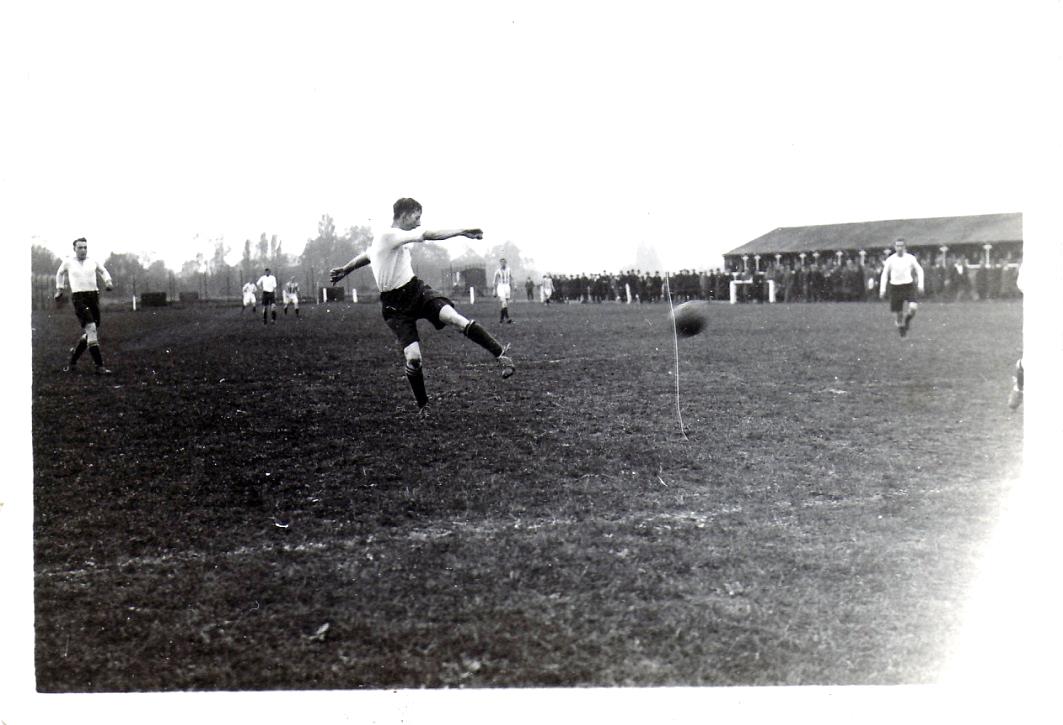 19 years ago today we visited Ash United in the F.A. Vase First Round. They were a very good Combined Counties League team but we were just beginning to build a side that would gain promotion in 2002 under Adrian Hill with some good youngsters like defender James Hall and winger Barry Stevens. It was the latter that would grace this match with a hat trick as we defeated them 5-2 at Shawfields.Previous ManagersFollowing on from the long running A-Z series of opponents, I thought it was now time to cover our history in another area; that of our Club Managers and their forerunners in history.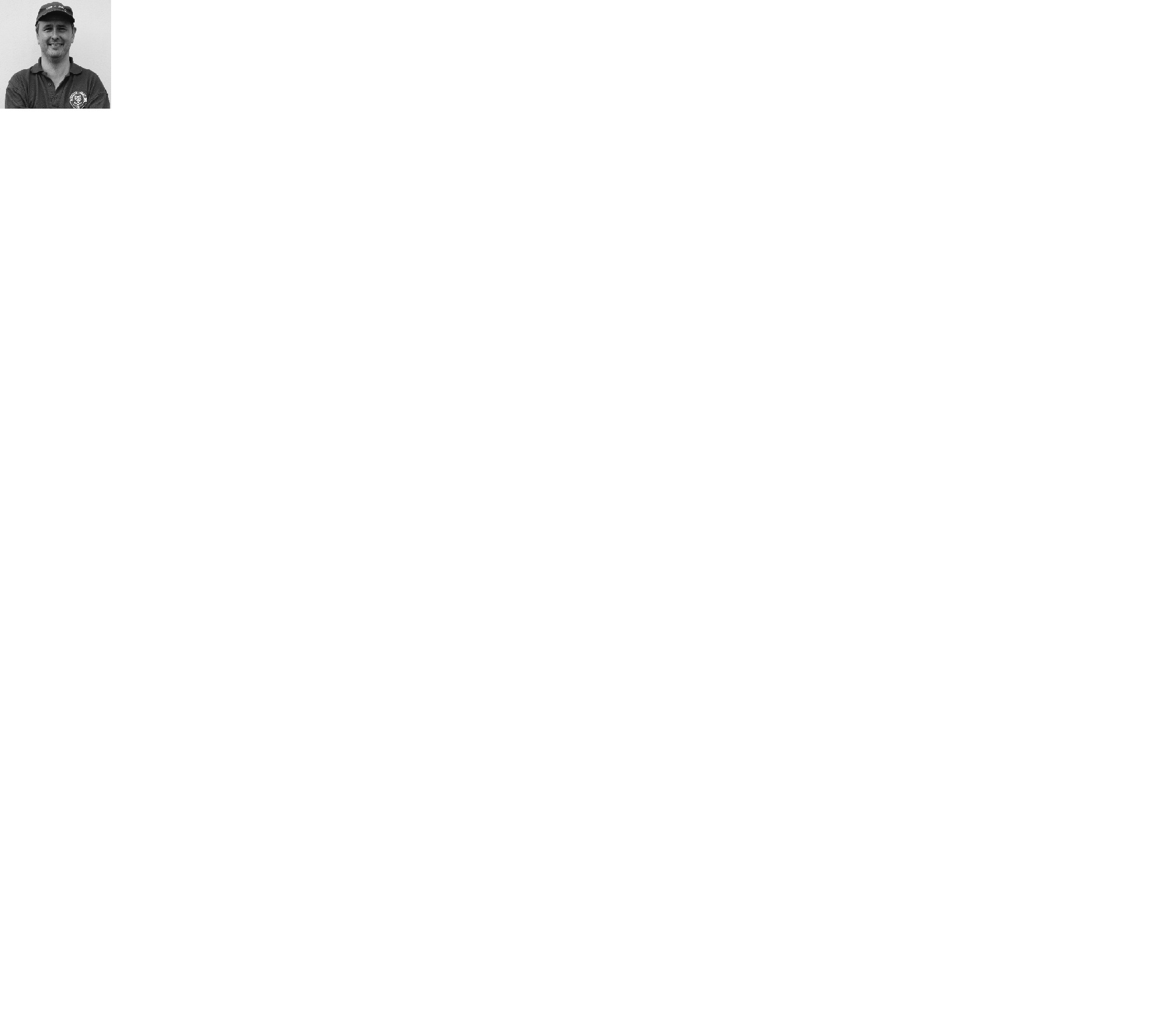 I hope the opening segments with the Coaches have proved interesting. We now move on to our first ever Manager!  Doug Whitehead – Manager 1955-1956With the club forced to apply for election to the Corinthian League, following their last place finish in May of 1955 (and the Reserves too!), it was clear that something needed to change. Derek Carpenter became the new Club Chairman, while John Mitchell became Secretary and J.Blott became the new Treasurer, although of these only Carpenter would remain longer than a season. In addition, the club appointed their first ever Manager in Doug Whitehead.Whitehead (pictured in 1933 here and in 1955 across the page) was a Kingstonian legend. Of Scottish descent, he was born in the first decade of the Century and was a key player in Kingstonian’s 1933 Amateur Cup win against Stockton, scoring twice in the 4-1 replay win. The first match had taken place in front of a record crowd of 20,744 at Dulwich Hamlet’s famous Champion Hill ground. The record stood until the ground was flattened and it must have been a real source of annoyance to the Hamlet that such a well-supported club was not able to hold the record themselves, although of course it was a massive honour to host the Amateur Cup Final itself, when it was mostly played at League venues and later, Wembley Stadium.  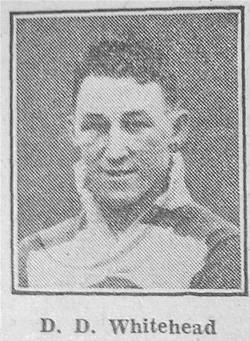 Whitehead was a School Board Officer by profession and had by now moved from playing into Scouting, mostly for the K’s, but was enticed by the possibility of using his contacts and knowledge in a Management role and was happy to take the job on. His new players would change our club for the better, with a number of them going on to have much success. Whitehead was quoted as saying that his aim was to get two first class inside-forwards and they came in the shape of Johnny Berry and Dave Hermitage. Berry would have some success but Hermitage, who was scouted from Surbiton Town, would go on to represent Sutton United for many years, picking up a runners-up medal in the 1963 Amateur Cup Final. Berry came from West Ham United’s ‘A’ team but two other players who made the same journey would have greater careers. Ted Murphy would go on to play for Tooting & Mitcham United, famously scoring at both ends in their fabled 1959 F.A. Cup Third Round tie against Nottingham Forest at Sandy Lane. That match ended 2-2 but it should be noted that Forest would go on to win the Cup that year!Murphy then joined Wimbledon where he would face Hermitage on opposing sides at Wembley Stadium in that same Amateur Cup Final. Finally, Ray Colfar would return to the League ranks with a successful spell for Crystal Palace and later, Guildford City. There were many others too. Jorgen Sorensen joined from Sutton United and was a Danish International who would provide experience. His sons Erik and Mick would also play for us in future years while a former war time player Gordon Cairns joined from Carshalton Athletic. In all six players made their debuts on the opening day of the season as we kicked offf with an inauspicious 2-2 home draw with Slough Town.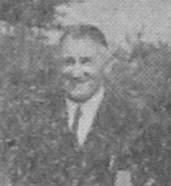 Only legend Ernie Watkins, along with youngster Bernard Wales, keeper Geoff Porter and defender Bill Nuth were able to keep their places, although an injury to Porter who broke his thumb in a massive F.A. Cup tie at home to Margate with subsequent unfair recriminations, would leave this level of football altogether as a result. He was replaced by Don Butler from Bromley.League results improved notably as we were clearly going to improve on the previous year’s debacle. We also won an Amateur Cup tie by ten clear goals against Surbiton Town with Hermitage scoring four against his old side while a 3-2 win in the F.A. Cup over professional club Dover was another highlight, but Redhill ended the Amateur Cup run in the final qualifying round in front of 4,000 people and cup success was limited.A 5-0 win on 3rd December over eventual Champions Maidstone United gave people an idea of how good this team might be and the era would be referred to in the local papers in future years as “The Whitehead revolution”. Eventual runners-up Yiewsley were then beaten 4-1 at West Street in January with Colfar getting a hat trick as we became stronger still with the addition of a young lad from Sunday team Teddington Gremlins by the name of Brian Jenkins. He would have great success in the future for Sutton United and then Walton & Hersham, winning the County Cup with the latter against the former in 1962!A high league position was the least that the club deserved, and if they had beaten Maidenhead United by a few goals in their final match, as they had done a week previously at York Road, then they would have been third. Alas, their final League match of the season would also coincide with their first league defeat of 1956 by three goals to two and we would have to settle for fifth place. Unfortunately, in June of 1956 just as everyone was looking forward to another exciting season with a real shot at league honours, Whitehead advised that he would have to resign due to ill-health. Whitehead would return briefly in later years and indeed would live until 1978, but for now, it was back to the drawing board. EL Records Division One Challenge CupEL Records Division One Challenge CupEL Records Division One Challenge CupFirst RoundFirst RoundFirst RoundFarnham Town0-1Godalming TownCove2-1British AirwaysFC Deportivo Galicia2-1AC LondonSecond RoundSecond RoundSecond RoundEversley & California23/10Bedfont & FelthamEpsom & Ewell6/11Sandhurst TownTooting Bec4-1Ash UnitedKensington Borough13/11FC Deportivo GaliciaSheerwater6/11Chessington & Hook UnitedFleet Spurs30/10Cove / British AirwaysDorking Wanderers1-2Frimley GreenGodalming TownVBagshotSurrey Premier CupSurrey Premier CupSurrey Premier CupFirst RoundFirst RoundFirst RoundCarshalton Athletic U1927/10Ash UnitedShene Old Grammarians27/10Old WilsoniansLingfield Reserves23/10Horley Town ReservesAlfold23/10Godalming TownEpsom & Ewell23/10Knaphill U23Reigatians24/10Frimley GreenMet Police Reserves24/10FC Deportivo GaliciaSecond RoundSecond RoundSecond RoundVVVVVVVVEL Records Premier Challenge CupEL Records Premier Challenge CupEL Records Premier Challenge Cup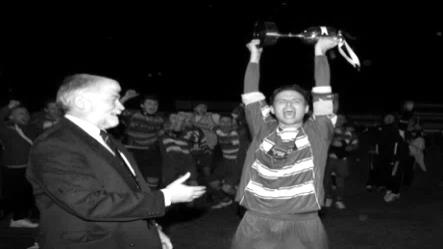 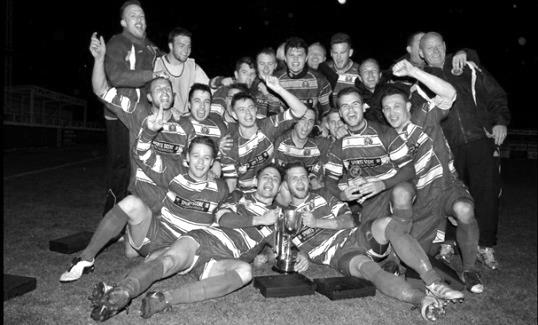 First RoundFirst RoundFirst RoundCamberley Town1-3CobhamHorley Town0-1+Chertsey TownBadshot Lea3-1Walton & HershamFC Deportivo Galicia4-1CoveChessington & Hook United2-4AFC HayesFarnham Town1-2SouthallHanworth Villa3-1Kensington BoroughSecond RoundSecond RoundSecond RoundBedfont & Feltham2-0Tooting BecSheerwater1-0BalhamAsh United2-3Fleet SpursFrimley Green0-2Guildford CityGodalming Town2-0Dorking Wanderers ReservesAbbey Rangers3-0RedhillFC Deportivo Galicia31/10AC LondonCobham13/11AFC HayesCB Hounslow United13/11Badshot LeaHanworth Villa13/11Sandhurst TownEpsom & Ewell1-0BagshotSutton Common Rovers12/11SouthallChertsey Town13/11British AirwaysEversley & California1-5KnaphillBanstead Athletic4-3Colliers Wood UnitedSpelthorne Sports2-1Raynes Park ValeCCL Division One Club Directory AC LONDON: Telephone: 0208 660 5491 - Colours: Orange/Black/BlackGround: Whyteleafe FC - 15 Church Road, Whyteleafe. CR3 0AR ASH UNITED: Telephone: 01252 344264 - Colours: Green with Red Trim/Green/GreenGround: Shawfields Stadium, Youngs Drive, Shawfields Road, Ash, Aldershot. GU12 6RE BAGSHOT: Telephone: 01252 623804 - Colours: Yellow/Black/BlackGround: Fleet Town FC - Calthorpe Park, Crookham Road, Fleet. GU51 5FA BEDFONT & FELTHAM: Telephone: 0208-890 7264 - Colours: Yellow/Blue/BlueGround: The Orchard, Hatton Road, Bedfont. TW14 9QT BRITISH AIRWAYS: Telephone: 0208-890 7264 - Colours: Sky Blue/Navy Blue/Navy BlueGround: Bedfont & Feltham FC - The Orchard, Hatton Road, Bedfont. TW14 9QTCHESSINGTON & HOOK UNITED: Telephone: 01372-602263  Colours: All Blue Ground: Chalky Lane, Chessington. KT9 2NF COVE: Telephone: 01252 543615  Colours: Yellow/Black/Black Ground: Oak Farm, Squirrel Lane, Cove GU14 8PB DORKING WANDERERS RES Telephone: 01306 400151 - Colours: Red & White Stripes/ Blue/ Red Ground: Meadowbank Stadium, Mill Lane, Dorking. RH4 1DX EPSOM & EWELL Telephone: 01737-553250 - Colours: Royal Blue & White Hoops/Royal Blue/Royal Blue - Ground: Chipstead FC, High Road, Chipstead. CR5 3SF EVERSLEY & CALIFORNIA Telephone: 0118  973 2400 - Colours: - White & Royal Blue Hoops /Royal Blue/ Royal Blue - Ground: Fox Lane, off Reading Road, Eversley. RG27 0NS FARNHAM TOWN Telephone: 01252 715305 - Colours: - Claret & Sky Blue /White/ Claret & BlueGround: Memorial Ground, Babbs Mead, West Street, Farnham. GU9 7DY FC DEPORTIVO GALICIA Telephone: 0208 831 9067 - Colours: Royal Blue/Royal Blue/WhiteGround: Bedfont Sports FC - Bedfont Sports Club, Hatton Road, Bedfont. TW14 9JRFLEET SPURS Telephone: 01252 662810 - Colours: Dark Blue with Red Trim/Dark Blue/Dark BlueGround: Kennels Lane Farnborough. GU14 0ST FRIMLEY GREEN Telephone: 01252 835089 - Colours: All BlueGround: Frimley Green Recreation Ground, Frimley Green Road, Frimley. GU16 6JYGODALMING TOWN Telephone: 01483 417520 - Colours: Yellow/Green/YellowGround: Wey Court, Meadrow, Godalming. GU7 3JE KENSINGTON BOROUGH Telephone: 01372 360151 - Colours: All BlueGround: Leatherhead FC – Fetcham Grove, Guildford Road, Leatherhead. KT22 9AS SANDHURST TOWN Telephone: 01252 878768 - Colours: Red & Black Stripes/Black/Black Ground: Bottom Meadow, Sandhurst Memorial Park, Yorktown Road, Sandhurst. GU47 9BJ SHEERWATER Telephone: 01483 772470 - Colours: Royal Blue & White/Royal Blue/Royal Blue Ground: Woking FC - Laithwaite Community Stadium, Kingfield, Kingfield Road, Woking. GU22 9AA TOOTING BEC Telephone: 0208 540 8843 - Colours: Black & White Stripes/White/White & BlackGround: Raynes Park Vale FC – Prince George’s Playing Fields, Grand Drive, Raynes Park. SW20 9DZ Combined Counties League Premier Division Opponents All-time RecordsCombined Counties League Premier Division Opponents All-time RecordsCombined Counties League Premier Division Opponents All-time RecordsCombined Counties League Premier Division Opponents All-time RecordsCombined Counties League Premier Division Opponents All-time RecordsCombined Counties League Premier Division Opponents All-time RecordsCombined Counties League Premier Division Opponents All-time RecordsCombined Counties League Premier Division Opponents All-time RecordsCombined Counties League Premier Division Opponents All-time RecordsCombined Counties League Premier Division Opponents All-time RecordsCombined Counties League Premier Division Opponents All-time Recordsinc Saturday 20th OctoberPWDLFAPPGGDBestWinWorstLossBedfont & Feltham22001333.00+109-2-AC London1100603.00+66-0-Bagshot2200403.00+43-0-FC Deportivo Galicia1100303.00+33-0-Tooting Bec1100313.00+23-1-Fleet Spurs1100323.00+13-2-Frimley Green108113252.50+277-10-1Godalming Town3201452.00-12-10-3Ash United19103648311.74+176-00-3Farnham Town1894531291.72+53-01-4Cove351691078571.63+217-01-6Sheerwater52211051.60+53-02-3Chessington & Hook29129859441.55+156-01-3Sandhurst Town1560927281.20-14-01-3British Airways1001230.00-1-2-3Dorking Wanderers  Res1001350.000-3-5Eversley & California0000000.000--Kensington Borough0000000.000--Match and Ball Sponsorships – 2018/19Match and Ball Sponsorships – 2018/19Match and Ball Sponsorships – 2018/19Match and Ball Sponsorships – 2018/19OpponentDateMatch SponsorBall SponsorChessington & Hook Utd21/08/18Club President - Stella LamontClub President - Stella LamontBeckenham Town (FAC)28/08/18Building Shop LtdBuilding Shop LtdCove08/09/18EEFC Management CommitteeEEFC Management CommitteeTooting Bec15/09/18Building Shop LtdBuilding Shop LtdBagshot (LC)25/09/18Sheerwater06/10/18Paul MerrittPaul MerrittKnaphill U23 (Surrey Premier Cup)23/10/18Jack JarmanJack JarmanFrimley Green03/11/18Sandhurst Town (LD1C)06/11/18Kensington Borough17/11/18Jeff & Arnold PyeJeff & Arnold PyeDorking Wanderers Res27/11/18Godalming Town01/12/18Bedfont & Feltham08/12/18Eversley & California29/12/18Ash United12/01/19Bagshot19/01/19Farnham Town02/02/19British Airways16/02/19AC London02/03/19FC Deportivo Galicia12/03/19Fleet Spurs06/04/19Sandhurst Town20/04/19Club President - Stella LamontClub President - Stella LamontUnknown (LC)3rd Round – might be at home3rd Round – might be at homeMatch sponsorship costs just £60.00!Sponsorship includes: Admission, programmes and hospitality for three people.A full page advert in the programme and mascot for the day (if required).If you are interested, just speak to a Committee Member, or drop me an email at: richard.c.lambert@gmail.comMatch sponsorship costs just £60.00!Sponsorship includes: Admission, programmes and hospitality for three people.A full page advert in the programme and mascot for the day (if required).If you are interested, just speak to a Committee Member, or drop me an email at: richard.c.lambert@gmail.comMatch sponsorship costs just £60.00!Sponsorship includes: Admission, programmes and hospitality for three people.A full page advert in the programme and mascot for the day (if required).If you are interested, just speak to a Committee Member, or drop me an email at: richard.c.lambert@gmail.comMatch sponsorship costs just £60.00!Sponsorship includes: Admission, programmes and hospitality for three people.A full page advert in the programme and mascot for the day (if required).If you are interested, just speak to a Committee Member, or drop me an email at: richard.c.lambert@gmail.comClub Statement – Monday 15th October 2018Epsom and Ewell F.C. must advise that we have taken the decision today to part ways with our Manager Neil Grant.Neil joined us on 4th November 2017 as Coach and the club benefitted from a number of new players and an upturn in results. As a result, when Glyn Mandeville resigned from the club on 13th January 2018 it was a relatively straightforward decision to appoint Neil as his successor.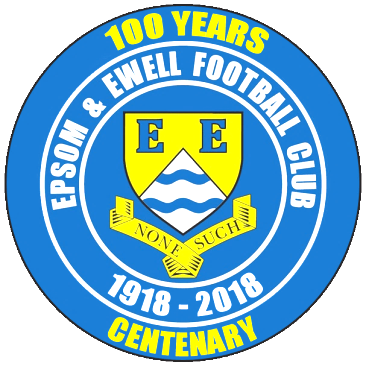 2017/18 was a difficult season for a number of reasons, but Neil performed well enough in the new role to suggest that he was the man to bring us back to the Combined Counties League Premier Division following our relegation. However, we believe that recent results have left us in serious danger of failing to gain promotion this season and a change has therefore been made ahead of our important League match at Farnham Town on Saturday.The club wishes to thank Neil for his efforts, during which time he did not miss a match. His dedication to the position has never been in question and we wish him all the best for the future.Moving forward, Assistant Manager Simon Funnell will take over in the role of Caretaker Manager and the club will make a further announcement shortly advising whether or not we will be advertising the Manager’s position. Obviously at times like this it is important that the Committee take their time to come to the right decision on the way forward.Surrey Premier Cup – First Round Surrey Premier Cup – First Round Surrey Premier Cup – First Round Surrey Premier Cup – First Round Tuesday, 23rd October 2018 - Kick-off 7.45 p.m. Tuesday, 23rd October 2018 - Kick-off 7.45 p.m. Tuesday, 23rd October 2018 - Kick-off 7.45 p.m. Tuesday, 23rd October 2018 - Kick-off 7.45 p.m. Epsom and Ewell(Royal Blue & White hoops)VVKnaphill U23(White with Royal Blue)SquadNUMBERSNUMBERSSquadConor YoungLuke SkinnerAdam HeagneyHarry ReedReisse GriffinHarry RobertsLloyd ConnellyBen WatsonSteve BetancourtGeorge SmithScott ElgarTom DaviesLiam RobertsChad Goulter© Scott MurphyHarri ChambersRob HendryNathan PooleyElliott ThompsonTom JohnsonBobby BennettJames ToureOlly MartinezChris NicholsonGermaine JeannoelNasim FaresEndrit DobrajLorenzo CafaroKieran WrightAlex McCallaJoshua CaulcrickObijiaku NorisTheo CampbellLuke GaffneyRicky BorrettLuke ElgarScott ElgarDavid JonesRyan SullivanSimon FunnellMANAGERMANAGERNot advisedMatt DrewASSISTANT ASSISTANT Sam MorganCOACHES COACHES REFEREE: C.EdgcomeREFEREE: C.EdgcomeREFEREE: C.EdgcomeREFEREE: C.EdgcomeASSISTANTS: D.Fairhurst, J.CrichlowASSISTANTS: D.Fairhurst, J.CrichlowASSISTANTS: D.Fairhurst, J.CrichlowASSISTANTS: D.Fairhurst, J.CrichlowToday’s match is sponsored by long-serving supporter Jack JarmanToday’s match is sponsored by long-serving supporter Jack JarmanToday’s match is sponsored by long-serving supporter Jack JarmanToday’s match is sponsored by long-serving supporter Jack JarmanOUR NEXT VISITORS TO HIGH ROAD Frimley GreenCombined Counties League – Division OneSaturday, 3rd November 2018 – 3.00pmOUR NEXT VISITORS TO HIGH ROAD Frimley GreenCombined Counties League – Division OneSaturday, 3rd November 2018 – 3.00pmOUR NEXT VISITORS TO HIGH ROAD Frimley GreenCombined Counties League – Division OneSaturday, 3rd November 2018 – 3.00pmOUR NEXT VISITORS TO HIGH ROAD Frimley GreenCombined Counties League – Division OneSaturday, 3rd November 2018 – 3.00pm